Basket Teddy                                                              Sending  skills Equipment: 4 teddys/bean bags/rolled up socks; a tea towel; and a bin/basket to throw into. How to play:  Place a rolled up tea towel 2 meters away from the bin/basket- this is the throwing line. Stand behind the throwing line and gently underarm throw it aiming for the bin/basket. Stay still regardless of whether you have hit the target or not! Use both hands to throw or just your writing handRepeat with the remaining 3 teddys/bean bags/rolled up socks.	Teddy bears		Starting line  			                            Basket or Bin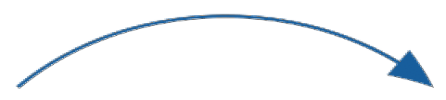 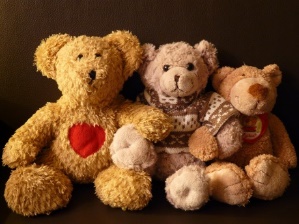 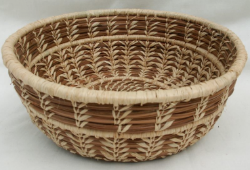 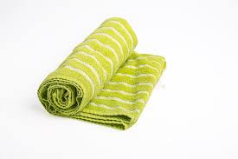 Make it easier – bring the target closer to the  rolled up tea towel. Pick up any that miss and try again.Make it harder- move the target further away from the starting line. Skill Tip: When throwing, if you use your right hand, step forwards onto your left foot. If you use your left hand , step forwards on your right foot. It helps you to balance and become more accurate.  What is your best score today? Try again another day and see if you can get better over the week. Challenges: Once you get 4/4 with your writing hand, then try with your non-writing hand to throwHow many can you get in 20 seconds?Can you balance one teddy on your head while throwing?STEP principle of coaching/teaching- helps to engage, challenge and motivate everyone by altering one or more of the principles Space  - make the target bigger or smaller . Change the level of the target, have it on a table or a chair. Task – try standing on one leg as balancing while throwing is difficult!Equipment – use a different size of teddy/bean bag/rolled up socksPeople – Play against a friend/family memberVideo  No Video for this game Dancing dice                                    Your memory and imaginationEquipment: a diceHow to play: Roll the dice to create your own unique dance! Each roll of the dice gives you a new dance move. Follow the instructions below and throw some shapes. Dance to music or your own rhythm, alone or with friends/family members. Use your imagination and maybe make up some moves of your own.If you throw a... 1. Around the world – Balancing on one foot, spin around.2. Leaping frog – Crouch down on the ground and jump up in the air, with your arms out wide. 3. Tippy tap – Stand with your hands on your hips, tap your foot in front of you, to the side and behind you. Repeat with the other foot. 4. Rollin’ – With your hands in fists, bend your arms out in front of you and roll one over the other, repeat four times and then roll them backwards. 5. Hip hop – Stand on one leg, with one arm straight above your head. Hop 3 times and punch the air each time. Repeat on the other leg. 6. Freestyle twist! – Go wild and try whatever moves feel fun. Try something different every time you throw a six. 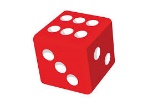 Skill Tip:  keep the moves simple and low to the floor to start with, then progress onto jumping higherChallenge: Can you remember all 6 moves?Can you throw the dice twice and link those 2 moves together?STEP principle of coaching/teaching- helps to engage, challenge and motivate everyone by altering one or more of the principlesSpace  - make your arms and legs straighter when you spin around to use the space moreTask – Going higher up on your tip toes increases the difficulty!Equipment – Add in some background music to get you in the groove and also to give your brain something else to think about!!People – Get a family member to join in- can they copy you?Video  No Video for this game Over and under                                  Communication and co-ordination skills Equipment: one large light ballHow to play: A children’s  party classic!!Stand in a line with your family members one behind the other, all facing in the same directionThe person at the front lifts the ball over their head and passes it to the person behind them and then goes and joins the back of the lineThe second person passes the ball between their legs (under the body) to the next person before moving to the back of the lineThen over the head, then under the body and so onSkill Tip: Use both hands when passing the ball and communication will help!!If over and under is difficult for the children to understand, then try a few minutes of everyone passing over and then a few minutes of passing under, before then alternatingChallenge: Can you reach forwards and help your family member in front of you?Can you stand at the side and tell your family members which move they should do?Can you pass the ball sideways around your waist instead of under and over?STEP principle of coaching/teaching- helps to engage, challenge and motivate everyone by altering one or more of the principlesSpace  - try and stand fairly close to each other so you don’t need to stretch too farTask – speed up the passing of the ball and your movement to the back of the lineEquipment – Try with a smaller ball or even a balloon?!People – Get more family members to join in (if you have the space- or go outside)Ball roll                                                              Sending & receiving skills Equipment: one large light ball How to play: Two people (minimum) sit on the floor with their legs spread out and toes touching (see picture)The youngest person starts with the ball and rolls it using both hands to the person sat opposite from themThey receive the ball and roll it either back (if playing with 2 people) or onto another person (if more than 2 are playing)Once the ball is being passed nicely and under control, then take one step backwards so your toes no longer touch- can you all still keep control of the ball?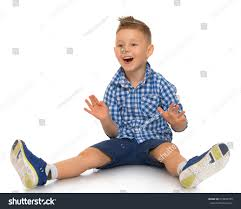 Skill Tip: Use both hands behind the ball to roll it to start with. Encourage both hands to point towards where you want the ball to go. When receiving the opposite should happen- hands are on the top cushioning the ball into the body Challenge:How many rolls can you do in 20 seconds?Can you roll with just one hand instead of both?STEP principle of coaching/teaching- helps to engage, challenge and motivate everyone by altering one or more of the principlesSpace  - try and keep your legs straight so you have a bigger area to roll the ball withinTask – speed up the passing of the ball between playersEquipment – Try with a smaller ballPeople – Get more family members to join in (if you have the space- or go outside)Spell your name                                        ImaginationEquipment: a piece of A4 paper or a whiteboard and penHow to play: Think about the spelling of your name. An adult writes your name on a piece of paper or whiteboard in large font. Look at the shapes created by each letter- some are straight and some are curvy and some are a mixture of both. Can you re-create these letters with your body standing up?Can you re-create these letters with your body lying down on the floor?Skill Tip: If you have a mirror the see how close you are to that letter. If you have a family member who can either take a picture of each letter or a video so you can see yourself. Challenge: What about spelling your name all in capitals?Can you move into each letter shape using a different move/way of travelling?Can you add some background music to your performance?STEP principle of coaching/teaching- helps to engage, challenge and motivate everyone by altering one or more of the principlesSpace  - try and keep your legs straight so you have a bigger area to roll the ball withinTask – speed up the passing of the ball between playersEquipment – Try with a smaller ballPeople – Get more family members to join in (if you have the space- or go outside)Bean bag balance                                                     Balancing skillsEquipment: bean bag or quoit or small teddy bearHow to play: Place the bean bag on your head- does it slip off easily? Why does this happen?Look straight ahead. Make it harder by looking side to side.Balance the beanbag on their arm and explore moving their arm in space?What other body parts can they balance the beanbag on? Share fun examples for the children to try such as top of the foot, elbow, back of hand, shoulder Try walking forwards without the bean bag slipping offSkill Tip: Balance on the whole of your foot including your toes and your heel. Look forward at something still and keep your head up. Hold your arms out wide to help you balance.Challenge: Try walking quickly from one side of the room to the other with the beanbag on their head without dropping it? Try walking with the beanbag on a different body part without dropping it?Try walking sideways with the beanbag on their head, then on a different body part?Try walking backwards with the beanbag on their head, then on a different body part?Try balancing with the beanbag on their head with their eyes closed Try balancing while bending down to touch the floor whilst standing on one foot.STEP principle of coaching/teaching- helps to engage, challenge and motivate everyone by altering one or more of the principlesSpace  - Use a larger space to move withinTask – smaller body parts to balance the bean bag onEquipment – Try with a teddy bear or something that doesn’t mould to the heads shapePeople – hold a conversation with someone whilst balancing or try and sing a song!Full body rock, paper, scissors                     Timing, body controlEquipment: noneHow to play: A full body version of the traditional game played with your hands-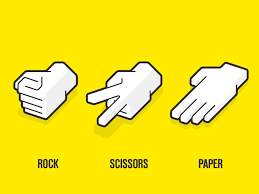 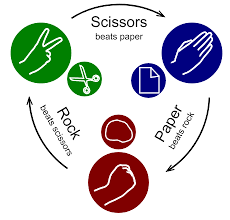 Once you have taught your child how to play Rock, Paper, Scissors with their hands and which one beats the other (see diagram above), give it a try with their full body!Watch the 2 video clips for more info on the 3 stances (info below)Play best of 3 but remember if you tie, you need to go again.You can come up with a forfeit for the loosing person (such as 3 star jumps, jogging on the spot etc)Skill Tip: count out loud “1,2,3” when you’re bouncing so they know straight after they need to get into their chosen positionChallenge: STEP principle of coaching/teaching- helps to engage, challenge and motivate everyone by altering one or more of the principlesSpace  - try and keep your legs and arms straight when performing the paper and scissors action so that the movement is clear as to which one you are doingTask – speed up the bouncing in between when counting “1,2,3”Equipment – no equipment is usedPeople – Get more family members to join in so you can create a mini tournament by playing the first person to 3 wins.  Video  https://www.youtube.com/watch?v=HX8cT29AVQMhttps://www.youtube.com/watch?v=sZhfingx2eU from 1minute 30 onwardsMini circuits                                                           FitnessEquipment: noneHow to play: Pictures from Twinkl.co.ukLook at the pictures below. Pick 9 of them that you would like to do (feel free to try them out first and then decide on your 9)Jumping Challenge                                                  Jumping  skills Equipment: something to create a line e.g. skipping rope, wooden spoon, rolled up newspaperHow to play: Use a skipping rope, wooden spoon, rolled up newspaper to create a flat line on the floor. To start with step over the lines from left to right then back againThen jump from one side to the other using ‘soft’ bended knees when you land. Keep your feet glued together. How many jumps can you do in 20 seconds?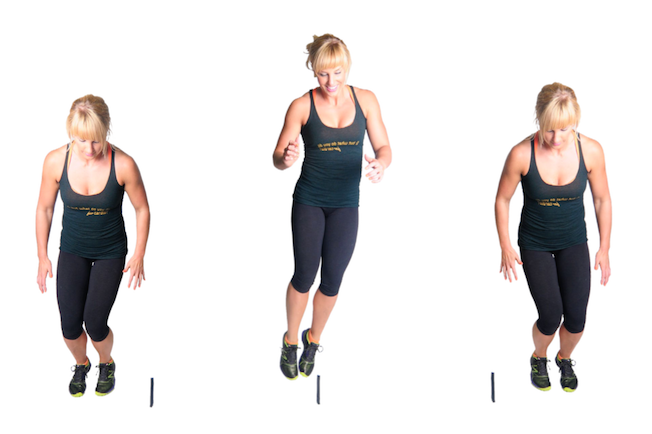 Skill Tip: Use your arms to help you gain momentum and bent knees and ankles to land softlyChallenge: Instead of a line use a raised wedge. Must be able to collapse easily. E.g. a teddy, a small cushion, or toilet roll tube standing vertically.STEP principle of coaching/teaching- helps to engage, challenge and motivate everyone by altering one or more of the principlesSpace  - Try and stay fairly close to the line when you start and finish so you should be aiming to mainly jump upTask – create a wedge or equivalent so you have to jump higher Equipment – create a wedge or equivalentPeople – Get more family members to join in- can you beat their score in 20 seconds?Running Challenge                                                    FitnessEquipment: Plastic coins or lots of pairs of rolled up socks and a bin or target to hit How to play: This can take place inside or out- if you are outside, then maybe use pebbles or stones- if you are inside then maybe some plastic coins or lots of pairs of rolled up socks. Place a marker on the floor (such as a rolled up tea towel or cushion or sock) and then place a basket/bin/bucket around 5 big paces away. Have a pile of coins next to the marker. To start, pick up a coin and run and put it in the bucket- don’t throw it in, drop it in. Run back and repeat. How many coins can you put in the bin in 20 seconds?                                                                     5 big paces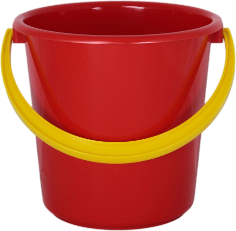 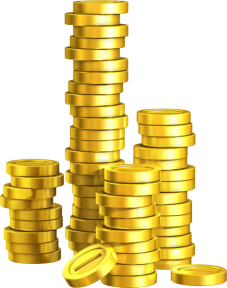 Skill Tip: Try and run normally and bend your knees rather than your back when you are picking up the coins/pebbles/socksChallenge: Balance the coin on a part of your body. Do not use your hands!If you have a variety of coins- can you try and collect the higher value coins first?If you have a variety of coins, can you add up the number of each coin you managed to collect in 20 seconds?STEP principle of coaching/teaching- helps to engage, challenge and motivate everyone by altering one or more of the principlesSpace- Increase the distance from 5 big paces to 8 or 10 (if you have the space)Task – Add in the maths challenges above, so a decision on which coin is to be selected is added inEquipment – smaller coins/objects require finer motor skills with the fingersPeople – Get more family members to join in- can you beat their score in 20 seconds?Minefield                                                                  BalanceEquipment: 8 objects such as rolled up socks, bobble hats, teddy bears, tea/hand towelsHow to play: Using your lounge/dining room/bedroom floor/outside space, place the objects (mines) you have gathered above all over the floor spreading them out as much as possibleYour task is to get from one side of the room to the other without touching the objects with your feet or any other body partsCan you walk through?Can you skip through?Skill Tip: Hold your arms out to the side to help you to balance Challenge: Can you walk more quickly?Can you move backwards?Can you close one eye and still complete the course?Can you balance a bean bag or small teddy bear on your head whilst moving?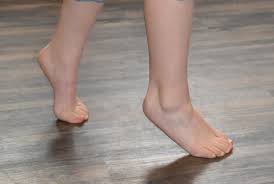 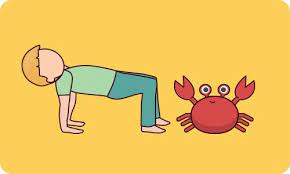 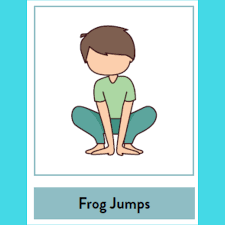 Can you walk on your tip toes?      Can you move sideways like a crab?    Or jump like a frog?STEP principle of coaching/teaching- helps to engage, challenge and motivate everyone by altering one or more of the principlesSpace  - Use your imagination when working out your route across the space- don’t always go the same wayTask – Use a different way of travelling every time- can you think of anymore?Equipment – Try with a more objects on the floor (mines)People – Get more family members to join in (if you have the space- or go outside?) can two or more of you be on the minefield at the same time and still not touch any of the mines?